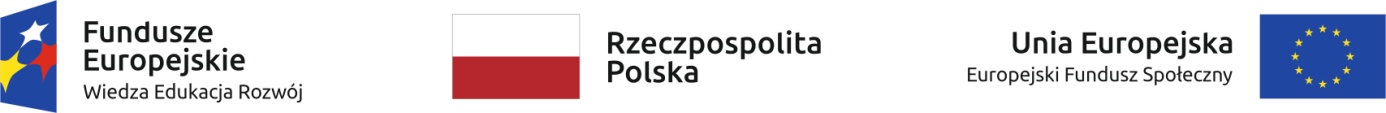 Trwa rekrutacja do ogólnopolskiego projektu: 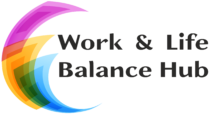 Oferta jest skierowana do firm zatrudniających 10 – 49 osób na podstawie umowy o pracę z branż: usługowej, handlowej, przemysłowej, budowlanej.Wszystkie działania mają na celu wzmocnienie stosowania zasady równości szans płci w zakresie dostępu do zatrudnienia i rozwoju kariery, tak aby każda firma zwiększała swoją efektywność i konkurencyjność na rynku poprzez wykorzystanie różnorodności kapitału ludzkiego.Jako uczestnik pilotażu Twoja firma ma możliwość skorzystania z pakietu warsztatów, szkoleń, spotkań itp. z tematyki równościowej prowadzonych w siedzibie firmy, w postaci: profesjonalnej analizy struktury zatrudnienia,opracowania indywidualnego planu usprawnień,weryfikacji obowiązujących w firmie zasad i regulaminów pod kątem ich zgodności z prawem,zestawu gotowych narzędzi takich jak np.: regulamin pracy, polityka równości, procedura antymobbingowa itp.   Pełen zakres działań  jest dostosowany indywidualnie do potrzeb Twojej firmy!W pierwszym etapie pula jedynie 40 firm z całej Polski: o przyjęciu zdecyduje ocena formularza rekrutacyjnego oraz kolejność zgłoszeń.Wypełnij i wyślij  formularz dostępny tutaj, może to właśnie Twojej firmie uda się zakwalifikować!Więcej informacji uzyskasz: dzwoniąc pod numer telefonu: 603 929 766 pisząc na adres e-mail: rekrutacja@wlbh.pl lub tozch@tozch.edu.plna stronie: www.wlbh.pl Zapraszamy do udziału! 